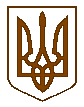 БУЧАНСЬКА     МІСЬКА      РАДАКИЇВСЬКОЇ ОБЛАСТІВ И К О Н А В Ч И  Й         К О М І Т Е ТР  І  Ш  Е  Н  Н  Я«  17  » січня_2017 року                                                               			№ 26Про коригування тарифу на послуги з утримання будинку і споруд та прибудинкової територіїдля мешканців багатоквартирного житлового будинку за адресою: м.Буча, вул.Нове Шосе, 14,що надаються ПП «Столичні будинки»Розглянувши лист ПП «Столичні будинки» від 04.01.2017 р. № 1 щодо коригування тарифу на послуги з утримання будинку і споруд та прибудинкової території для мешканців багатоквартирного житлового будинку за адресою: м.Буча, вул. Нове Шосе, 14, керуючись Порядком доведення до споживачів інформації про перелік житлово-комунальних послуг, структуру цін/тарифів, зміну цін/тарифів з обґрунтуванням її необхідності та про врахування відповідної позиції територіальних громад, затвердженим наказом Міністерства регіонального розвитку, будівництва та житлово-комунального господарства України від 30.07.2012р. №390,  Порядком формування тарифів на послуги з утримання будинків і споруд та прибудинкових територій, затвердженим   постановою Кабінету Міністрів України від 01.06.2011 року № 869 «Про забезпечення єдиного підходу до формування тарифів на житлово-комунальні послуги»,    відповідно до Закону України  «Про житлово-комунальні послуги», керуючись Законом України  «Про місцеве самоврядування в Україні», виконавчий комітет Бучанської міської ради              ВИРІШИВ :1.Залишити без змін тариф на послуги з утримання будинку і споруд та прибудинкової території для мешканців багатоквартирного житлового будинку за адресою: м.Буча, вул.Нове Шосе, 14, що надаються ПП «Столичні будинки».2. Для забезпечення економічної обґрунтованості та прозорості запровадження механізму коригування діючого тарифу на послуги рекомендувати ПП «Столичні будинки» провести коригування тарифу лише тих складових витрат, за якими відбулися цінові зміни.3. Рекомендувати ПП «Столичні будинки» проводити інформування мешканців про намір зміни тарифу відповідно до чинного законодавства та в подальшому при подачі документів на коригування тарифів додатково надати матеріали, які підтверджують доведення до відома споживачів розміру скоригованого тарифу та їхнє погодження.4. Контроль за виконанням даного рішення покласти на  заступника міського голови за напрямком діяльності.Міський голова								А.П.ФедорукВ.о. керуючого справами							О.Ф.ПронькоПогоджено:Завідувач юридичним відділом						Т.О.ШаправськийЗавідувач відділом ЖКГ						            О.А. Докай